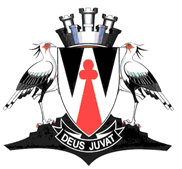 CENTRAL KAROO DISTRICT MUNICIPALITYLONG TERM FINANCIAL PLAN POLICY2020/2021TABLE OF CONTENTTABLE OF CONTENTTABLE OF CONTENT1.Introduction32.Problem Statement33.Purpose 34.Definitions and Abbreviations4 – 55.Guiding Principles56.Role-players and Stakeholders67.Regulatory Context6 – 78.Policy Directive Details8 – 119.Evaluation and Review111.INTRODUCTIONINTRODUCTIONINTRODUCTIONINTRODUCTIONINTRODUCTIONINTRODUCTION1.1The Local Government: Municipal Finance Management Act No 56 of 2003 (hereafter MFMA) has instituted various financial reform measures. Sound financial management practices have been identified as essential to the long- term sustainability of municipalities. In this regard the MFMA necessitates that municipality’s must have a policy related the Long Term Financial Plan (hereafter LTFP).The Local Government: Municipal Finance Management Act No 56 of 2003 (hereafter MFMA) has instituted various financial reform measures. Sound financial management practices have been identified as essential to the long- term sustainability of municipalities. In this regard the MFMA necessitates that municipality’s must have a policy related the Long Term Financial Plan (hereafter LTFP).The Local Government: Municipal Finance Management Act No 56 of 2003 (hereafter MFMA) has instituted various financial reform measures. Sound financial management practices have been identified as essential to the long- term sustainability of municipalities. In this regard the MFMA necessitates that municipality’s must have a policy related the Long Term Financial Plan (hereafter LTFP).The Local Government: Municipal Finance Management Act No 56 of 2003 (hereafter MFMA) has instituted various financial reform measures. Sound financial management practices have been identified as essential to the long- term sustainability of municipalities. In this regard the MFMA necessitates that municipality’s must have a policy related the Long Term Financial Plan (hereafter LTFP).The Local Government: Municipal Finance Management Act No 56 of 2003 (hereafter MFMA) has instituted various financial reform measures. Sound financial management practices have been identified as essential to the long- term sustainability of municipalities. In this regard the MFMA necessitates that municipality’s must have a policy related the Long Term Financial Plan (hereafter LTFP).The Local Government: Municipal Finance Management Act No 56 of 2003 (hereafter MFMA) has instituted various financial reform measures. Sound financial management practices have been identified as essential to the long- term sustainability of municipalities. In this regard the MFMA necessitates that municipality’s must have a policy related the Long Term Financial Plan (hereafter LTFP).1.2A municipality’s financial plan integrates the financial relationships of various revenue and expenditure streams to give effect to the Integrated Development Plan (hereafter IDP). It provides guidance for the development of current budgets and assesses financial impacts on outer years’ budgets by incorporating capital expenditure outcomes, operating expenditure trends, optimal asset management plans and the consequential impact on rates, tariffs and other service charges.A municipality’s financial plan integrates the financial relationships of various revenue and expenditure streams to give effect to the Integrated Development Plan (hereafter IDP). It provides guidance for the development of current budgets and assesses financial impacts on outer years’ budgets by incorporating capital expenditure outcomes, operating expenditure trends, optimal asset management plans and the consequential impact on rates, tariffs and other service charges.A municipality’s financial plan integrates the financial relationships of various revenue and expenditure streams to give effect to the Integrated Development Plan (hereafter IDP). It provides guidance for the development of current budgets and assesses financial impacts on outer years’ budgets by incorporating capital expenditure outcomes, operating expenditure trends, optimal asset management plans and the consequential impact on rates, tariffs and other service charges.A municipality’s financial plan integrates the financial relationships of various revenue and expenditure streams to give effect to the Integrated Development Plan (hereafter IDP). It provides guidance for the development of current budgets and assesses financial impacts on outer years’ budgets by incorporating capital expenditure outcomes, operating expenditure trends, optimal asset management plans and the consequential impact on rates, tariffs and other service charges.A municipality’s financial plan integrates the financial relationships of various revenue and expenditure streams to give effect to the Integrated Development Plan (hereafter IDP). It provides guidance for the development of current budgets and assesses financial impacts on outer years’ budgets by incorporating capital expenditure outcomes, operating expenditure trends, optimal asset management plans and the consequential impact on rates, tariffs and other service charges.A municipality’s financial plan integrates the financial relationships of various revenue and expenditure streams to give effect to the Integrated Development Plan (hereafter IDP). It provides guidance for the development of current budgets and assesses financial impacts on outer years’ budgets by incorporating capital expenditure outcomes, operating expenditure trends, optimal asset management plans and the consequential impact on rates, tariffs and other service charges.1.3The Municipality has developed a financial model that aims to determine the appropriate mix of parameters and assumptions within which the Municipality should operate to facilitate budgets which are affordable and sustainable at least 10 years into the future. In addition, it identifies the consequential financial impact of planned capital projects on the municipality’s operational budget.The Municipality has developed a financial model that aims to determine the appropriate mix of parameters and assumptions within which the Municipality should operate to facilitate budgets which are affordable and sustainable at least 10 years into the future. In addition, it identifies the consequential financial impact of planned capital projects on the municipality’s operational budget.The Municipality has developed a financial model that aims to determine the appropriate mix of parameters and assumptions within which the Municipality should operate to facilitate budgets which are affordable and sustainable at least 10 years into the future. In addition, it identifies the consequential financial impact of planned capital projects on the municipality’s operational budget.The Municipality has developed a financial model that aims to determine the appropriate mix of parameters and assumptions within which the Municipality should operate to facilitate budgets which are affordable and sustainable at least 10 years into the future. In addition, it identifies the consequential financial impact of planned capital projects on the municipality’s operational budget.The Municipality has developed a financial model that aims to determine the appropriate mix of parameters and assumptions within which the Municipality should operate to facilitate budgets which are affordable and sustainable at least 10 years into the future. In addition, it identifies the consequential financial impact of planned capital projects on the municipality’s operational budget.The Municipality has developed a financial model that aims to determine the appropriate mix of parameters and assumptions within which the Municipality should operate to facilitate budgets which are affordable and sustainable at least 10 years into the future. In addition, it identifies the consequential financial impact of planned capital projects on the municipality’s operational budget.2.PROBLEM STATEMENTPROBLEM STATEMENTPROBLEM STATEMENTPROBLEM STATEMENTPROBLEM STATEMENTPROBLEM STATEMENT2.1Preceding the inception of the MFMA municipal budgets usually catered for immediate demands with little or no view to future needs or the future consequences of particular decisions. This poor planning practice fragmented the sustainability of municipal budgets.Preceding the inception of the MFMA municipal budgets usually catered for immediate demands with little or no view to future needs or the future consequences of particular decisions. This poor planning practice fragmented the sustainability of municipal budgets.Preceding the inception of the MFMA municipal budgets usually catered for immediate demands with little or no view to future needs or the future consequences of particular decisions. This poor planning practice fragmented the sustainability of municipal budgets.Preceding the inception of the MFMA municipal budgets usually catered for immediate demands with little or no view to future needs or the future consequences of particular decisions. This poor planning practice fragmented the sustainability of municipal budgets.Preceding the inception of the MFMA municipal budgets usually catered for immediate demands with little or no view to future needs or the future consequences of particular decisions. This poor planning practice fragmented the sustainability of municipal budgets.Preceding the inception of the MFMA municipal budgets usually catered for immediate demands with little or no view to future needs or the future consequences of particular decisions. This poor planning practice fragmented the sustainability of municipal budgets.3.PURPOSEPURPOSEPURPOSEPURPOSEPURPOSEPURPOSE3.1The policy aims to ensure that all long-term financial planning is based on a structured and consistent methodology thereby ensuring long-term financial affordability and sustainability.The policy aims to ensure that all long-term financial planning is based on a structured and consistent methodology thereby ensuring long-term financial affordability and sustainability.The policy aims to ensure that all long-term financial planning is based on a structured and consistent methodology thereby ensuring long-term financial affordability and sustainability.The policy aims to ensure that all long-term financial planning is based on a structured and consistent methodology thereby ensuring long-term financial affordability and sustainability.The policy aims to ensure that all long-term financial planning is based on a structured and consistent methodology thereby ensuring long-term financial affordability and sustainability.The policy aims to ensure that all long-term financial planning is based on a structured and consistent methodology thereby ensuring long-term financial affordability and sustainability.4.DEFINITIONS AND ABBREVIATIONSDEFINITIONS AND ABBREVIATIONSDEFINITIONS AND ABBREVIATIONSDEFINITIONS AND ABBREVIATIONSDEFINITIONS AND ABBREVIATIONSDEFINITIONS AND ABBREVIATIONS4.1‘‘Basic Municipal Service’’‘‘Basic Municipal Service’’‘‘Basic Municipal Service’’‘‘Basic Municipal Service’’means a municipal service that is necessary to ensure an acceptable and reasonable quality of life and which, if not provided, would endanger public health or safety or the environment;means a municipal service that is necessary to ensure an acceptable and reasonable quality of life and which, if not provided, would endanger public health or safety or the environment;4.2‘‘Budget-Related Policy’’‘‘Budget-Related Policy’’‘‘Budget-Related Policy’’‘‘Budget-Related Policy’’means a policy of a municipality affecting or affected by the annual budget of the municipality, including—means a policy of a municipality affecting or affected by the annual budget of the municipality, including—a)the tariffs policy which the municipality must adopt in terms of section 74 of the Municipal Systems Act;b)the rates policy which the municipality must adopt in terms of legislation regulating municipal property rates; orc)the credit control and debt collection policy which the municipality must adopt in terms of section 96 of the Municipal Systems Act;4.3“Municipality”“Municipality”“Municipality”“Municipality”means the Central Karoo District Municipality;means the Central Karoo District Municipality;4.4“IDP”“IDP”“IDP”“IDP”means the Integrated Development Plan;means the Integrated Development Plan;4.5“LTFP”“LTFP”“LTFP”“LTFP”means Long Term Financial Plan;means Long Term Financial Plan;4.6‘‘Long-Term Debt’’‘‘Long-Term Debt’’‘‘Long-Term Debt’’‘‘Long-Term Debt’’means debt repayable over a period exceeding one year;means debt repayable over a period exceeding one year;4.7“MBRR”“MBRR”“MBRR”“MBRR”means the Municipal Budget and Reporting Regulations;means the Municipal Budget and Reporting Regulations;4.8“MFMA”“MFMA”“MFMA”“MFMA”means the Local Government: Municipal Finance Management Act No 56 of 2003;means the Local Government: Municipal Finance Management Act No 56 of 2003;4.9“MTREF”“MTREF”“MTREF”“MTREF”means Medium Term Revenue and Expenditure Framework, as prescribed by the MFMA. It sets out indicative revenue and projected expenditure for the budget year, plus two outer financial years;means Medium Term Revenue and Expenditure Framework, as prescribed by the MFMA. It sets out indicative revenue and projected expenditure for the budget year, plus two outer financial years;4.10“Municipal Tariff”“Municipal Tariff”“Municipal Tariff”“Municipal Tariff”means a tariff for services which a municipality may set for the provision of a service to the local community, and includes a surcharge on such tariff;means a tariff for services which a municipality may set for the provision of a service to the local community, and includes a surcharge on such tariff;4.11“Municipal Tax”“Municipal Tax”“Municipal Tax”“Municipal Tax”means property rates or other taxes, levies or duties that a municipality may impose;means property rates or other taxes, levies or duties that a municipality may impose;4.12“National Treasury”“National Treasury”“National Treasury”“National Treasury”means the National Treasury established by section 5 of the Public Finance Management Act;means the National Treasury established by section 5 of the Public Finance Management Act;4.13“Short Term”“Short Term”“Short Term”“Short Term”refers to a period up to 3 (three) years;refers to a period up to 3 (three) years;4.14“Medium Term”“Medium Term”“Medium Term”“Medium Term”refers to a period between 3 (three) and 5 (five) years;refers to a period between 3 (three) and 5 (five) years;4.15“Long Term”“Long Term”“Long Term”“Long Term”refers to any period longer than 5 (five) years.refers to any period longer than 5 (five) years.5.GUIDING PRINCIPLESGUIDING PRINCIPLESGUIDING PRINCIPLESGUIDING PRINCIPLESGUIDING PRINCIPLESGUIDING PRINCIPLES5.1The policy is based on the following principles:The policy is based on the following principles:The policy is based on the following principles:The policy is based on the following principles:The policy is based on the following principles:The policy is based on the following principles:5.1.1Future financial sustainability;Future financial sustainability;Future financial sustainability;Future financial sustainability;Future financial sustainability;5.1.2Optimal   collection of   revenue, taking into consideration the socio-economic environment;Optimal   collection of   revenue, taking into consideration the socio-economic environment;Optimal   collection of   revenue, taking into consideration the socio-economic environment;Optimal   collection of   revenue, taking into consideration the socio-economic environment;Optimal   collection of   revenue, taking into consideration the socio-economic environment;5.1.3Optimal utilisation of grant funding;Optimal utilisation of grant funding;Optimal utilisation of grant funding;Optimal utilisation of grant funding;Optimal utilisation of grant funding;5.1.4Continuous improvement and expansion in service delivery framework, andContinuous improvement and expansion in service delivery framework, andContinuous improvement and expansion in service delivery framework, andContinuous improvement and expansion in service delivery framework, andContinuous improvement and expansion in service delivery framework, and5.1.5Prudent financial strategies.Prudent financial strategies.Prudent financial strategies.Prudent financial strategies.Prudent financial strategies.6.ROLE-PLAYERS AND STAKEHOLDERSROLE-PLAYERS AND STAKEHOLDERSROLE-PLAYERS AND STAKEHOLDERSROLE-PLAYERS AND STAKEHOLDERSROLE-PLAYERS AND STAKEHOLDERSROLE-PLAYERS AND STAKEHOLDERS6.1The following role players will ensure that the LTFP is implemented in accordance with the prescribed legislative requirements and Council processes:The following role players will ensure that the LTFP is implemented in accordance with the prescribed legislative requirements and Council processes:The following role players will ensure that the LTFP is implemented in accordance with the prescribed legislative requirements and Council processes:The following role players will ensure that the LTFP is implemented in accordance with the prescribed legislative requirements and Council processes:The following role players will ensure that the LTFP is implemented in accordance with the prescribed legislative requirements and Council processes:The following role players will ensure that the LTFP is implemented in accordance with the prescribed legislative requirements and Council processes:6.1.1Budget Office:Budget Office:Budget Office:Budget Office:Budget Office:Budget Office:6.1.1.1Responsible for the preparation and the compilation of the LTFP;Responsible for the preparation and the compilation of the LTFP;Responsible for the preparation and the compilation of the LTFP;Responsible for the preparation and the compilation of the LTFP;Responsible for the preparation and the compilation of the LTFP;6.1.1.2Responsible for overall oversight;Responsible for overall oversight;Responsible for overall oversight;Responsible for overall oversight;Responsible for overall oversight;6.1.1.3Present long term financial plan outcome to the Budget Steering Committee;Present long term financial plan outcome to the Budget Steering Committee;Present long term financial plan outcome to the Budget Steering Committee;Present long term financial plan outcome to the Budget Steering Committee;Present long term financial plan outcome to the Budget Steering Committee;6.1.1.4Review Policy and Strategy, in consultation with relevant stakeholders, to ensure maximum compliance in terms of legislation.Review Policy and Strategy, in consultation with relevant stakeholders, to ensure maximum compliance in terms of legislation.Review Policy and Strategy, in consultation with relevant stakeholders, to ensure maximum compliance in terms of legislation.Review Policy and Strategy, in consultation with relevant stakeholders, to ensure maximum compliance in terms of legislation.Review Policy and Strategy, in consultation with relevant stakeholders, to ensure maximum compliance in terms of legislation.6.1.2Directorates and Departments:Directorates and Departments:Directorates and Departments:Directorates and Departments:Directorates and Departments:Directorates and Departments:6.1.2.1Responsible for providing reasons on past performance outcomes;Responsible for providing reasons on past performance outcomes;Responsible for providing reasons on past performance outcomes;Responsible for providing reasons on past performance outcomes;Responsible for providing reasons on past performance outcomes;6.1.2.2Responsible for providing information to Budget Office to update the financial plan;Responsible for providing information to Budget Office to update the financial plan;Responsible for providing information to Budget Office to update the financial plan;Responsible for providing information to Budget Office to update the financial plan;Responsible for providing information to Budget Office to update the financial plan;6.1.2.3Required to identify revenue and expenditure plans for both operating and capital budgets for at least 3 years;Required to identify revenue and expenditure plans for both operating and capital budgets for at least 3 years;Required to identify revenue and expenditure plans for both operating and capital budgets for at least 3 years;Required to identify revenue and expenditure plans for both operating and capital budgets for at least 3 years;Required to identify revenue and expenditure plans for both operating and capital budgets for at least 3 years;6.1.2.4Required to make recommendations on future service delivery matters.Required to make recommendations on future service delivery matters.Required to make recommendations on future service delivery matters.Required to make recommendations on future service delivery matters.Required to make recommendations on future service delivery matters.7.REGULATORY CONTEXTREGULATORY CONTEXTREGULATORY CONTEXTREGULATORY CONTEXTREGULATORY CONTEXTREGULATORY CONTEXT7.1Section 17 (3) of the MFMA states that “when an annual budget is tabled it must be accompanied by, amongst others, “any proposed amendments to the budget-related policies of the municipality”.Section 17 (3) of the MFMA states that “when an annual budget is tabled it must be accompanied by, amongst others, “any proposed amendments to the budget-related policies of the municipality”.Section 17 (3) of the MFMA states that “when an annual budget is tabled it must be accompanied by, amongst others, “any proposed amendments to the budget-related policies of the municipality”.Section 17 (3) of the MFMA states that “when an annual budget is tabled it must be accompanied by, amongst others, “any proposed amendments to the budget-related policies of the municipality”.Section 17 (3) of the MFMA states that “when an annual budget is tabled it must be accompanied by, amongst others, “any proposed amendments to the budget-related policies of the municipality”.Section 17 (3) of the MFMA states that “when an annual budget is tabled it must be accompanied by, amongst others, “any proposed amendments to the budget-related policies of the municipality”.7.2Section 21 of the MFMA states that the mayor of a municipality must at least 10 months before the start of the budget year, table in the municipal council a time schedule outlining key deadlines for, amongst others:Section 21 of the MFMA states that the mayor of a municipality must at least 10 months before the start of the budget year, table in the municipal council a time schedule outlining key deadlines for, amongst others:Section 21 of the MFMA states that the mayor of a municipality must at least 10 months before the start of the budget year, table in the municipal council a time schedule outlining key deadlines for, amongst others:Section 21 of the MFMA states that the mayor of a municipality must at least 10 months before the start of the budget year, table in the municipal council a time schedule outlining key deadlines for, amongst others:Section 21 of the MFMA states that the mayor of a municipality must at least 10 months before the start of the budget year, table in the municipal council a time schedule outlining key deadlines for, amongst others:Section 21 of the MFMA states that the mayor of a municipality must at least 10 months before the start of the budget year, table in the municipal council a time schedule outlining key deadlines for, amongst others:7.2.1the annual review of—the annual review of—the annual review of—the annual review of—the annual review of—a)a)the integrated development plan in terms of section 34 of the Municipal Systems Act; andthe integrated development plan in terms of section 34 of the Municipal Systems Act; andthe integrated development plan in terms of section 34 of the Municipal Systems Act; andb)b)the budget-related policies;the budget-related policies;the budget-related policies;7.2.2the tabling of any amendments to the integrated development plan and the budget-related policies; andthe tabling of any amendments to the integrated development plan and the budget-related policies; andthe tabling of any amendments to the integrated development plan and the budget-related policies; andthe tabling of any amendments to the integrated development plan and the budget-related policies; andthe tabling of any amendments to the integrated development plan and the budget-related policies; and7.2.3any consultative processes forming part of the processes referred to in subparagraphs (ii) and (iii).any consultative processes forming part of the processes referred to in subparagraphs (ii) and (iii).any consultative processes forming part of the processes referred to in subparagraphs (ii) and (iii).any consultative processes forming part of the processes referred to in subparagraphs (ii) and (iii).any consultative processes forming part of the processes referred to in subparagraphs (ii) and (iii).7.3Section 7 (1) of the Local Government: Municipal Finance Management Act, 2003, Municipal Budget and Reporting Regulations, 2009 (hereafter MBRR) states that: “the Municipal Manager of a municipality must prepare, or take all reasonable steps to ensure the preparation of budget-related policies of the municipality, or any or any necessary amendments to such policies, in accordance with the legislation applicable to those policies for tabling in the municipal council by the applicable deadline specified by the mayor in terms of section 21 (1) (b) of the MFMA”.Section 7 (1) of the Local Government: Municipal Finance Management Act, 2003, Municipal Budget and Reporting Regulations, 2009 (hereafter MBRR) states that: “the Municipal Manager of a municipality must prepare, or take all reasonable steps to ensure the preparation of budget-related policies of the municipality, or any or any necessary amendments to such policies, in accordance with the legislation applicable to those policies for tabling in the municipal council by the applicable deadline specified by the mayor in terms of section 21 (1) (b) of the MFMA”.Section 7 (1) of the Local Government: Municipal Finance Management Act, 2003, Municipal Budget and Reporting Regulations, 2009 (hereafter MBRR) states that: “the Municipal Manager of a municipality must prepare, or take all reasonable steps to ensure the preparation of budget-related policies of the municipality, or any or any necessary amendments to such policies, in accordance with the legislation applicable to those policies for tabling in the municipal council by the applicable deadline specified by the mayor in terms of section 21 (1) (b) of the MFMA”.Section 7 (1) of the Local Government: Municipal Finance Management Act, 2003, Municipal Budget and Reporting Regulations, 2009 (hereafter MBRR) states that: “the Municipal Manager of a municipality must prepare, or take all reasonable steps to ensure the preparation of budget-related policies of the municipality, or any or any necessary amendments to such policies, in accordance with the legislation applicable to those policies for tabling in the municipal council by the applicable deadline specified by the mayor in terms of section 21 (1) (b) of the MFMA”.Section 7 (1) of the Local Government: Municipal Finance Management Act, 2003, Municipal Budget and Reporting Regulations, 2009 (hereafter MBRR) states that: “the Municipal Manager of a municipality must prepare, or take all reasonable steps to ensure the preparation of budget-related policies of the municipality, or any or any necessary amendments to such policies, in accordance with the legislation applicable to those policies for tabling in the municipal council by the applicable deadline specified by the mayor in terms of section 21 (1) (b) of the MFMA”.Section 7 (1) of the Local Government: Municipal Finance Management Act, 2003, Municipal Budget and Reporting Regulations, 2009 (hereafter MBRR) states that: “the Municipal Manager of a municipality must prepare, or take all reasonable steps to ensure the preparation of budget-related policies of the municipality, or any or any necessary amendments to such policies, in accordance with the legislation applicable to those policies for tabling in the municipal council by the applicable deadline specified by the mayor in terms of section 21 (1) (b) of the MFMA”.7.4Section 7 (1) reference (1) of the MBRR, further states that “as defined in section 1 of the MFMA. Policies that affect or are affected by the annual budget of a municipality include ….“(g) a policy related to the long term financial plan”.Section 7 (1) reference (1) of the MBRR, further states that “as defined in section 1 of the MFMA. Policies that affect or are affected by the annual budget of a municipality include ….“(g) a policy related to the long term financial plan”.Section 7 (1) reference (1) of the MBRR, further states that “as defined in section 1 of the MFMA. Policies that affect or are affected by the annual budget of a municipality include ….“(g) a policy related to the long term financial plan”.Section 7 (1) reference (1) of the MBRR, further states that “as defined in section 1 of the MFMA. Policies that affect or are affected by the annual budget of a municipality include ….“(g) a policy related to the long term financial plan”.Section 7 (1) reference (1) of the MBRR, further states that “as defined in section 1 of the MFMA. Policies that affect or are affected by the annual budget of a municipality include ….“(g) a policy related to the long term financial plan”.Section 7 (1) reference (1) of the MBRR, further states that “as defined in section 1 of the MFMA. Policies that affect or are affected by the annual budget of a municipality include ….“(g) a policy related to the long term financial plan”.7.5Section 4 (1) of the MBRR states “that the mayor of a municipality must establish a budget steering committee to provide technical assistance to the mayor in discharging the responsibilities set out in section 53 of the MFMA”.Section 4 (1) of the MBRR states “that the mayor of a municipality must establish a budget steering committee to provide technical assistance to the mayor in discharging the responsibilities set out in section 53 of the MFMA”.Section 4 (1) of the MBRR states “that the mayor of a municipality must establish a budget steering committee to provide technical assistance to the mayor in discharging the responsibilities set out in section 53 of the MFMA”.Section 4 (1) of the MBRR states “that the mayor of a municipality must establish a budget steering committee to provide technical assistance to the mayor in discharging the responsibilities set out in section 53 of the MFMA”.Section 4 (1) of the MBRR states “that the mayor of a municipality must establish a budget steering committee to provide technical assistance to the mayor in discharging the responsibilities set out in section 53 of the MFMA”.Section 4 (1) of the MBRR states “that the mayor of a municipality must establish a budget steering committee to provide technical assistance to the mayor in discharging the responsibilities set out in section 53 of the MFMA”.7.6Section 26 (h) of the Local Government: Municipal Systems Act 32 of 2000 (hereafter the MSA) states that “An Integrated Development Plan must reflect a financial plan, which must include a budget projection for at least the next three years”.Section 26 (h) of the Local Government: Municipal Systems Act 32 of 2000 (hereafter the MSA) states that “An Integrated Development Plan must reflect a financial plan, which must include a budget projection for at least the next three years”.Section 26 (h) of the Local Government: Municipal Systems Act 32 of 2000 (hereafter the MSA) states that “An Integrated Development Plan must reflect a financial plan, which must include a budget projection for at least the next three years”.Section 26 (h) of the Local Government: Municipal Systems Act 32 of 2000 (hereafter the MSA) states that “An Integrated Development Plan must reflect a financial plan, which must include a budget projection for at least the next three years”.Section 26 (h) of the Local Government: Municipal Systems Act 32 of 2000 (hereafter the MSA) states that “An Integrated Development Plan must reflect a financial plan, which must include a budget projection for at least the next three years”.Section 26 (h) of the Local Government: Municipal Systems Act 32 of 2000 (hereafter the MSA) states that “An Integrated Development Plan must reflect a financial plan, which must include a budget projection for at least the next three years”.8.POLICY DIRECTIVE DETAILSPOLICY DIRECTIVE DETAILSPOLICY DIRECTIVE DETAILSPOLICY DIRECTIVE DETAILSPOLICY DIRECTIVE DETAILSPOLICY DIRECTIVE DETAILS8.1Financial Strategies:Financial Strategies:Financial Strategies:Financial Strategies:Financial Strategies:Financial Strategies:8.1.1An intrinsic feature of the LTFP is to give effect to the Municipality’s financial strategies. These strategies include:An intrinsic feature of the LTFP is to give effect to the Municipality’s financial strategies. These strategies include:An intrinsic feature of the LTFP is to give effect to the Municipality’s financial strategies. These strategies include:An intrinsic feature of the LTFP is to give effect to the Municipality’s financial strategies. These strategies include:An intrinsic feature of the LTFP is to give effect to the Municipality’s financial strategies. These strategies include:An intrinsic feature of the LTFP is to give effect to the Municipality’s financial strategies. These strategies include:a.Increasing funding for asset maintenance and renewal;Increasing funding for asset maintenance and renewal;Increasing funding for asset maintenance and renewal;Increasing funding for asset maintenance and renewal;Increasing funding for asset maintenance and renewal;b.Continuous improvement to the financial position;Continuous improvement to the financial position;Continuous improvement to the financial position;Continuous improvement to the financial position;Continuous improvement to the financial position;c.Ensuring affordable debt levels to fund the capital budget;Ensuring affordable debt levels to fund the capital budget;Ensuring affordable debt levels to fund the capital budget;Ensuring affordable debt levels to fund the capital budget;Ensuring affordable debt levels to fund the capital budget;d.Maintaining fair, equitable and affordable rates and tariff increase;Maintaining fair, equitable and affordable rates and tariff increase;Maintaining fair, equitable and affordable rates and tariff increase;Maintaining fair, equitable and affordable rates and tariff increase;Maintaining fair, equitable and affordable rates and tariff increase;e.Maintaining or improving basic municipal services;Maintaining or improving basic municipal services;Maintaining or improving basic municipal services;Maintaining or improving basic municipal services;Maintaining or improving basic municipal services;f.Achieving and maintaining a breakeven/surplus Operating budget; andAchieving and maintaining a breakeven/surplus Operating budget; andAchieving and maintaining a breakeven/surplus Operating budget; andAchieving and maintaining a breakeven/surplus Operating budget; andAchieving and maintaining a breakeven/surplus Operating budget; andg.Ensuring full cost recovery for the provision of internal services.Ensuring full cost recovery for the provision of internal services.Ensuring full cost recovery for the provision of internal services.Ensuring full cost recovery for the provision of internal services.Ensuring full cost recovery for the provision of internal services.8.2Non-Financial Strategies:Non-Financial Strategies:Non-Financial Strategies:Non-Financial Strategies:Non-Financial Strategies:Non-Financial Strategies:8.2.1The LTFP is a key component for achieving the goals listed in the IDP of the Municipality. The LTFP must consider the following non – financial strategic strategies:The LTFP is a key component for achieving the goals listed in the IDP of the Municipality. The LTFP must consider the following non – financial strategic strategies:The LTFP is a key component for achieving the goals listed in the IDP of the Municipality. The LTFP must consider the following non – financial strategic strategies:The LTFP is a key component for achieving the goals listed in the IDP of the Municipality. The LTFP must consider the following non – financial strategic strategies:The LTFP is a key component for achieving the goals listed in the IDP of the Municipality. The LTFP must consider the following non – financial strategic strategies:The LTFP is a key component for achieving the goals listed in the IDP of the Municipality. The LTFP must consider the following non – financial strategic strategies:a.The Municipality’s Strategic Focus Areas;The Municipality’s Strategic Focus Areas;The Municipality’s Strategic Focus Areas;The Municipality’s Strategic Focus Areas;The Municipality’s Strategic Focus Areas;b.Infrastructure led growth strategies; andInfrastructure led growth strategies; andInfrastructure led growth strategies; andInfrastructure led growth strategies; andInfrastructure led growth strategies; andc.The Municipality’s Spatial Development Framework.The Municipality’s Spatial Development Framework.The Municipality’s Spatial Development Framework.The Municipality’s Spatial Development Framework.The Municipality’s Spatial Development Framework.8.3Preparation of the LTFP:Preparation of the LTFP:Preparation of the LTFP:Preparation of the LTFP:Preparation of the LTFP:Preparation of the LTFP:8.3.1The LTFP process should commence by latest June of each year.The LTFP process should commence by latest June of each year.The LTFP process should commence by latest June of each year.The LTFP process should commence by latest June of each year.The LTFP process should commence by latest June of each year.The LTFP process should commence by latest June of each year.8.3.2The LTFP should consider the fiscal overview by reviewing past financial performance, projection of long-term financial outlook and financing and funding arrangements. The following matters should be considered annually:The LTFP should consider the fiscal overview by reviewing past financial performance, projection of long-term financial outlook and financing and funding arrangements. The following matters should be considered annually:The LTFP should consider the fiscal overview by reviewing past financial performance, projection of long-term financial outlook and financing and funding arrangements. The following matters should be considered annually:The LTFP should consider the fiscal overview by reviewing past financial performance, projection of long-term financial outlook and financing and funding arrangements. The following matters should be considered annually:The LTFP should consider the fiscal overview by reviewing past financial performance, projection of long-term financial outlook and financing and funding arrangements. The following matters should be considered annually:The LTFP should consider the fiscal overview by reviewing past financial performance, projection of long-term financial outlook and financing and funding arrangements. The following matters should be considered annually:8.3.2.18.3.2.1Revising the long-term financial plan for events that may have impacted during the recent past;Revising the long-term financial plan for events that may have impacted during the recent past;Revising the long-term financial plan for events that may have impacted during the recent past;Revising the long-term financial plan for events that may have impacted during the recent past;8.3.2.28.3.2.2Assessing the outcomes and achievements of the past few years financial performance as per the audited financial statements;Assessing the outcomes and achievements of the past few years financial performance as per the audited financial statements;Assessing the outcomes and achievements of the past few years financial performance as per the audited financial statements;Assessing the outcomes and achievements of the past few years financial performance as per the audited financial statements;8.3.2.38.3.2.3Reviewing the financial objective and assumptions;Reviewing the financial objective and assumptions;Reviewing the financial objective and assumptions;Reviewing the financial objective and assumptions;8.3.2.48.3.2.4Reviewing the past and summarize long term financial outlook;Reviewing the past and summarize long term financial outlook;Reviewing the past and summarize long term financial outlook;Reviewing the past and summarize long term financial outlook;8.3.2.58.3.2.5Assess the current overall financial position and liquidity situation;Assess the current overall financial position and liquidity situation;Assess the current overall financial position and liquidity situation;Assess the current overall financial position and liquidity situation;8.3.2.68.3.2.6Identify any financial challenges and constraints;Identify any financial challenges and constraints;Identify any financial challenges and constraints;Identify any financial challenges and constraints;8.3.2.78.3.2.7Identifying strategies to deal with the challenges, and to maintain financial viability and capacity to sustain services;Identifying strategies to deal with the challenges, and to maintain financial viability and capacity to sustain services;Identifying strategies to deal with the challenges, and to maintain financial viability and capacity to sustain services;Identifying strategies to deal with the challenges, and to maintain financial viability and capacity to sustain services;8.3.2.88.3.2.8Identify overall funding mix and implications for own revenue and external funding; andIdentify overall funding mix and implications for own revenue and external funding; andIdentify overall funding mix and implications for own revenue and external funding; andIdentify overall funding mix and implications for own revenue and external funding; and8.3.2.98.3.2.9Assess compliance with the MFMA and other relevant legislation etc.Assess compliance with the MFMA and other relevant legislation etc.Assess compliance with the MFMA and other relevant legislation etc.Assess compliance with the MFMA and other relevant legislation etc.8.3.3The LTFP is prepared in an uncertain environment it is therefore required to make certain assumptions. Assumptions on the following internal and external factors must be made:The LTFP is prepared in an uncertain environment it is therefore required to make certain assumptions. Assumptions on the following internal and external factors must be made:The LTFP is prepared in an uncertain environment it is therefore required to make certain assumptions. Assumptions on the following internal and external factors must be made:The LTFP is prepared in an uncertain environment it is therefore required to make certain assumptions. Assumptions on the following internal and external factors must be made:The LTFP is prepared in an uncertain environment it is therefore required to make certain assumptions. Assumptions on the following internal and external factors must be made:The LTFP is prepared in an uncertain environment it is therefore required to make certain assumptions. Assumptions on the following internal and external factors must be made:8.3.3.18.3.3.1Reviewing the external factors (population migration, employment, health, development of businesses, and new residential areas, etc.);Reviewing the external factors (population migration, employment, health, development of businesses, and new residential areas, etc.);Reviewing the external factors (population migration, employment, health, development of businesses, and new residential areas, etc.);Reviewing the external factors (population migration, employment, health, development of businesses, and new residential areas, etc.);8.3.3.28.3.3.2General inflation outlook and its impact on the municipal activities;General inflation outlook and its impact on the municipal activities;General inflation outlook and its impact on the municipal activities;General inflation outlook and its impact on the municipal activities;8.3.3.38.3.3.3Credit rating outlook;Credit rating outlook;Credit rating outlook;Credit rating outlook;8.3.3.48.3.3.4Interest rates for borrowing and investment of funds;Interest rates for borrowing and investment of funds;Interest rates for borrowing and investment of funds;Interest rates for borrowing and investment of funds;8.3.3.58.3.3.5Rates, tariffs, charges and timing of revenue collection;Rates, tariffs, charges and timing of revenue collection;Rates, tariffs, charges and timing of revenue collection;Rates, tariffs, charges and timing of revenue collection;8.3.3.68.3.3.6Growth or decline in tax base of the municipality;Growth or decline in tax base of the municipality;Growth or decline in tax base of the municipality;Growth or decline in tax base of the municipality;8.3.3.78.3.3.7Collection rates for each revenue source;Collection rates for each revenue source;Collection rates for each revenue source;Collection rates for each revenue source;8.3.3.88.3.3.8Price movements on specifics e.g. bulk purchases of water and electricity, fuel etc.;Price movements on specifics e.g. bulk purchases of water and electricity, fuel etc.;Price movements on specifics e.g. bulk purchases of water and electricity, fuel etc.;Price movements on specifics e.g. bulk purchases of water and electricity, fuel etc.;8.3.3.98.3.3.9Average salary increases;Average salary increases;Average salary increases;Average salary increases;8.3.3.108.3.3.10Industrial relations climate, reorganization and capacity building;Industrial relations climate, reorganization and capacity building;Industrial relations climate, reorganization and capacity building;Industrial relations climate, reorganization and capacity building;8.3.3.118.3.3.11Trends in population and households (growth, decline, stable);Trends in population and households (growth, decline, stable);Trends in population and households (growth, decline, stable);Trends in population and households (growth, decline, stable);8.3.3.128.3.3.12Changing demand characteristics (demand for services);Changing demand characteristics (demand for services);Changing demand characteristics (demand for services);Changing demand characteristics (demand for services);8.3.3.138.3.3.13Trends in demand for free or subsidized basic services;Trends in demand for free or subsidized basic services;Trends in demand for free or subsidized basic services;Trends in demand for free or subsidized basic services;8.3.3.148.3.3.14Impact of national, provincial and local policies;Impact of national, provincial and local policies;Impact of national, provincial and local policies;Impact of national, provincial and local policies;8.3.3.158.3.3.15Ability of the municipality to spend and deliver on the programs; andAbility of the municipality to spend and deliver on the programs; andAbility of the municipality to spend and deliver on the programs; andAbility of the municipality to spend and deliver on the programs; and8.3.3.168.3.3.16Implications of restructuring and other major events into the future.Implications of restructuring and other major events into the future.Implications of restructuring and other major events into the future.Implications of restructuring and other major events into the future.8.3.4Intergovernmental fiscal transfers/allocations from National and Provincial government play a pivotal role in the finances of the Municipality. The following unconditional transfers/allocations must be considered, as a minimum, when projecting the budget:Intergovernmental fiscal transfers/allocations from National and Provincial government play a pivotal role in the finances of the Municipality. The following unconditional transfers/allocations must be considered, as a minimum, when projecting the budget:Intergovernmental fiscal transfers/allocations from National and Provincial government play a pivotal role in the finances of the Municipality. The following unconditional transfers/allocations must be considered, as a minimum, when projecting the budget:Intergovernmental fiscal transfers/allocations from National and Provincial government play a pivotal role in the finances of the Municipality. The following unconditional transfers/allocations must be considered, as a minimum, when projecting the budget:Intergovernmental fiscal transfers/allocations from National and Provincial government play a pivotal role in the finances of the Municipality. The following unconditional transfers/allocations must be considered, as a minimum, when projecting the budget:Intergovernmental fiscal transfers/allocations from National and Provincial government play a pivotal role in the finances of the Municipality. The following unconditional transfers/allocations must be considered, as a minimum, when projecting the budget:8.3.4.18.3.4.1Local Government Equitable Share;Local Government Equitable Share;Local Government Equitable Share;Local Government Equitable Share;8.3.4.28.3.4.2Grants related to the provision of Provincial government functions.Grants related to the provision of Provincial government functions.Grants related to the provision of Provincial government functions.Grants related to the provision of Provincial government functions.8.4The Municipality’s LTFP model and scenario planning:The Municipality’s LTFP model and scenario planning:The Municipality’s LTFP model and scenario planning:The Municipality’s LTFP model and scenario planning:The Municipality’s LTFP model and scenario planning:The Municipality’s LTFP model and scenario planning:8.4.1The Municipality financial model gives effect to the LTFP. It enables the forecasting of the operating and capital budgets for at least 10 years into the future. The model embodies National Treasury’s budget preparation guidelines, drawing on assumptions and parameters to forecast the operating budget.The Municipality financial model gives effect to the LTFP. It enables the forecasting of the operating and capital budgets for at least 10 years into the future. The model embodies National Treasury’s budget preparation guidelines, drawing on assumptions and parameters to forecast the operating budget.The Municipality financial model gives effect to the LTFP. It enables the forecasting of the operating and capital budgets for at least 10 years into the future. The model embodies National Treasury’s budget preparation guidelines, drawing on assumptions and parameters to forecast the operating budget.The Municipality financial model gives effect to the LTFP. It enables the forecasting of the operating and capital budgets for at least 10 years into the future. The model embodies National Treasury’s budget preparation guidelines, drawing on assumptions and parameters to forecast the operating budget.The Municipality financial model gives effect to the LTFP. It enables the forecasting of the operating and capital budgets for at least 10 years into the future. The model embodies National Treasury’s budget preparation guidelines, drawing on assumptions and parameters to forecast the operating budget.The Municipality financial model gives effect to the LTFP. It enables the forecasting of the operating and capital budgets for at least 10 years into the future. The model embodies National Treasury’s budget preparation guidelines, drawing on assumptions and parameters to forecast the operating budget.8.4.2Strategic initiatives should be prioritized and quantified to be included in the financial model.Strategic initiatives should be prioritized and quantified to be included in the financial model.Strategic initiatives should be prioritized and quantified to be included in the financial model.Strategic initiatives should be prioritized and quantified to be included in the financial model.Strategic initiatives should be prioritized and quantified to be included in the financial model.Strategic initiatives should be prioritized and quantified to be included in the financial model.8.4.3The financial forecasting model must be updated using the fiscal overview, assumption and intergovernmental fiscal transfers/allocations information to identify immediate opportunities and/or risks.The financial forecasting model must be updated using the fiscal overview, assumption and intergovernmental fiscal transfers/allocations information to identify immediate opportunities and/or risks.The financial forecasting model must be updated using the fiscal overview, assumption and intergovernmental fiscal transfers/allocations information to identify immediate opportunities and/or risks.The financial forecasting model must be updated using the fiscal overview, assumption and intergovernmental fiscal transfers/allocations information to identify immediate opportunities and/or risks.The financial forecasting model must be updated using the fiscal overview, assumption and intergovernmental fiscal transfers/allocations information to identify immediate opportunities and/or risks.The financial forecasting model must be updated using the fiscal overview, assumption and intergovernmental fiscal transfers/allocations information to identify immediate opportunities and/or risks.8.4.4The medium and long-term financial viability should be evaluated.The medium and long-term financial viability should be evaluated.The medium and long-term financial viability should be evaluated.The medium and long-term financial viability should be evaluated.The medium and long-term financial viability should be evaluated.The medium and long-term financial viability should be evaluated.8.4.5Reiterative scenario planning should be executed to ensure optimum use of resources to cater for strategic initiatives.Reiterative scenario planning should be executed to ensure optimum use of resources to cater for strategic initiatives.Reiterative scenario planning should be executed to ensure optimum use of resources to cater for strategic initiatives.Reiterative scenario planning should be executed to ensure optimum use of resources to cater for strategic initiatives.Reiterative scenario planning should be executed to ensure optimum use of resources to cater for strategic initiatives.Reiterative scenario planning should be executed to ensure optimum use of resources to cater for strategic initiatives.8.4.6To identify the optimum balance between revenue collection and municipal spending the following should be taken into account:To identify the optimum balance between revenue collection and municipal spending the following should be taken into account:To identify the optimum balance between revenue collection and municipal spending the following should be taken into account:To identify the optimum balance between revenue collection and municipal spending the following should be taken into account:To identify the optimum balance between revenue collection and municipal spending the following should be taken into account:To identify the optimum balance between revenue collection and municipal spending the following should be taken into account:8.4.6.18.4.6.1The impact each scenario has on the financial sustainability and affordability of the Municipality;The impact each scenario has on the financial sustainability and affordability of the Municipality;The impact each scenario has on the financial sustainability and affordability of the Municipality;The impact each scenario has on the financial sustainability and affordability of the Municipality;8.4.6.28.4.6.2Whether scenarios are realistic in terms of revenue projections;Whether scenarios are realistic in terms of revenue projections;Whether scenarios are realistic in terms of revenue projections;Whether scenarios are realistic in terms of revenue projections;8.4.6.38.4.6.3Potential revenue enhancement strategies which may have a long- term impact on the revenue base of the Municipality;Potential revenue enhancement strategies which may have a long- term impact on the revenue base of the Municipality;Potential revenue enhancement strategies which may have a long- term impact on the revenue base of the Municipality;Potential revenue enhancement strategies which may have a long- term impact on the revenue base of the Municipality;8.4.6.48.4.6.4Potential cost saving mechanisms related to strategic initiatives; andPotential cost saving mechanisms related to strategic initiatives; andPotential cost saving mechanisms related to strategic initiatives; andPotential cost saving mechanisms related to strategic initiatives; and8.4.6.58.4.6.5The impact of	infrastructure investments and maintenance programs on future revenue streams.The impact of	infrastructure investments and maintenance programs on future revenue streams.The impact of	infrastructure investments and maintenance programs on future revenue streams.The impact of	infrastructure investments and maintenance programs on future revenue streams.8.4.7Presentations on scenarios should be presented to the council as may be requested.Presentations on scenarios should be presented to the council as may be requested.Presentations on scenarios should be presented to the council as may be requested.Presentations on scenarios should be presented to the council as may be requested.Presentations on scenarios should be presented to the council as may be requested.Presentations on scenarios should be presented to the council as may be requested.8.4.8Council should endorse the final MTREF scenario inclusive of assumptions and parameters annually by latest end of January.Council should endorse the final MTREF scenario inclusive of assumptions and parameters annually by latest end of January.Council should endorse the final MTREF scenario inclusive of assumptions and parameters annually by latest end of January.Council should endorse the final MTREF scenario inclusive of assumptions and parameters annually by latest end of January.Council should endorse the final MTREF scenario inclusive of assumptions and parameters annually by latest end of January.Council should endorse the final MTREF scenario inclusive of assumptions and parameters annually by latest end of January.8.5The annual updated LTFP should identify the following:The annual updated LTFP should identify the following:The annual updated LTFP should identify the following:The annual updated LTFP should identify the following:The annual updated LTFP should identify the following:The annual updated LTFP should identify the following:8.5.18.5.1Assumptions and parameters to be used to compile the Operating and Capital budgets over the next MTREF;Assumptions and parameters to be used to compile the Operating and Capital budgets over the next MTREF;Assumptions and parameters to be used to compile the Operating and Capital budgets over the next MTREF;Assumptions and parameters to be used to compile the Operating and Capital budgets over the next MTREF;8.5.28.5.2Future Operating revenue and expenditure projections based on assumptions and parameters;Future Operating revenue and expenditure projections based on assumptions and parameters;Future Operating revenue and expenditure projections based on assumptions and parameters;Future Operating revenue and expenditure projections based on assumptions and parameters;8.5.38.5.3Future affordability of projected Capital Plans;Future affordability of projected Capital Plans;Future affordability of projected Capital Plans;Future affordability of projected Capital Plans;8.5.48.5.4The level of infrastructure development required to achieve the Municipal priorities, within the funding restrictions; andThe level of infrastructure development required to achieve the Municipal priorities, within the funding restrictions; andThe level of infrastructure development required to achieve the Municipal priorities, within the funding restrictions; andThe level of infrastructure development required to achieve the Municipal priorities, within the funding restrictions; and8.5.58.5.5External funding requirements in respect of long term debt.External funding requirements in respect of long term debt.External funding requirements in respect of long term debt.External funding requirements in respect of long term debt.8.6Implementation of the LTFP:Implementation of the LTFP:Implementation of the LTFP:Implementation of the LTFP:Implementation of the LTFP:Implementation of the LTFP:8.6.1The annual updated LTFP should provide the parameters and assumptions for the compilation of the operating and capital budgets for the next MTREF.The annual updated LTFP should provide the parameters and assumptions for the compilation of the operating and capital budgets for the next MTREF.The annual updated LTFP should provide the parameters and assumptions for the compilation of the operating and capital budgets for the next MTREF.The annual updated LTFP should provide the parameters and assumptions for the compilation of the operating and capital budgets for the next MTREF.The annual updated LTFP should provide the parameters and assumptions for the compilation of the operating and capital budgets for the next MTREF.The annual updated LTFP should provide the parameters and assumptions for the compilation of the operating and capital budgets for the next MTREF.8.6.2This information should be provided to the departments by latest January of each year.This information should be provided to the departments by latest January of each year.This information should be provided to the departments by latest January of each year.This information should be provided to the departments by latest January of each year.This information should be provided to the departments by latest January of each year.This information should be provided to the departments by latest January of each year.9.EVALUATION AND REVIEWEVALUATION AND REVIEWEVALUATION AND REVIEWEVALUATION AND REVIEWEVALUATION AND REVIEWEVALUATION AND REVIEW9.1This policy shall be implemented once approved by Council.This policy shall be implemented once approved by Council.This policy shall be implemented once approved by Council.This policy shall be implemented once approved by Council.This policy shall be implemented once approved by Council.This policy shall be implemented once approved by Council.9.2This policy must be reviewed on an annual basis.This policy must be reviewed on an annual basis.This policy must be reviewed on an annual basis.This policy must be reviewed on an annual basis.This policy must be reviewed on an annual basis.This policy must be reviewed on an annual basis.9.3Changes in financial strategy, non – financial strategic strategies and legislation must be taken into account for future amendments to this policy.Changes in financial strategy, non – financial strategic strategies and legislation must be taken into account for future amendments to this policy.Changes in financial strategy, non – financial strategic strategies and legislation must be taken into account for future amendments to this policy.Changes in financial strategy, non – financial strategic strategies and legislation must be taken into account for future amendments to this policy.Changes in financial strategy, non – financial strategic strategies and legislation must be taken into account for future amendments to this policy.Changes in financial strategy, non – financial strategic strategies and legislation must be taken into account for future amendments to this policy.9.4Any amendments must be tabled to Council for approval as part of the budget process.Any amendments must be tabled to Council for approval as part of the budget process.Any amendments must be tabled to Council for approval as part of the budget process.Any amendments must be tabled to Council for approval as part of the budget process.Any amendments must be tabled to Council for approval as part of the budget process.Any amendments must be tabled to Council for approval as part of the budget process.